Material Suplementario,Tabla 1, Resultados de los estudios que han analizado el lymph node ratio (LNR) en pacientes con carcinomas escamosos de cabeza y cuello, * Resultados obtenidos de registros poblacionales de tumoresFigura 1, Curvas de supervivencia especifica en función de la categoría del valor del lymph node ratio (LNR) para los pacientes que no habían recibido un tratamiento previo con quimioterapia de inducción (n=767).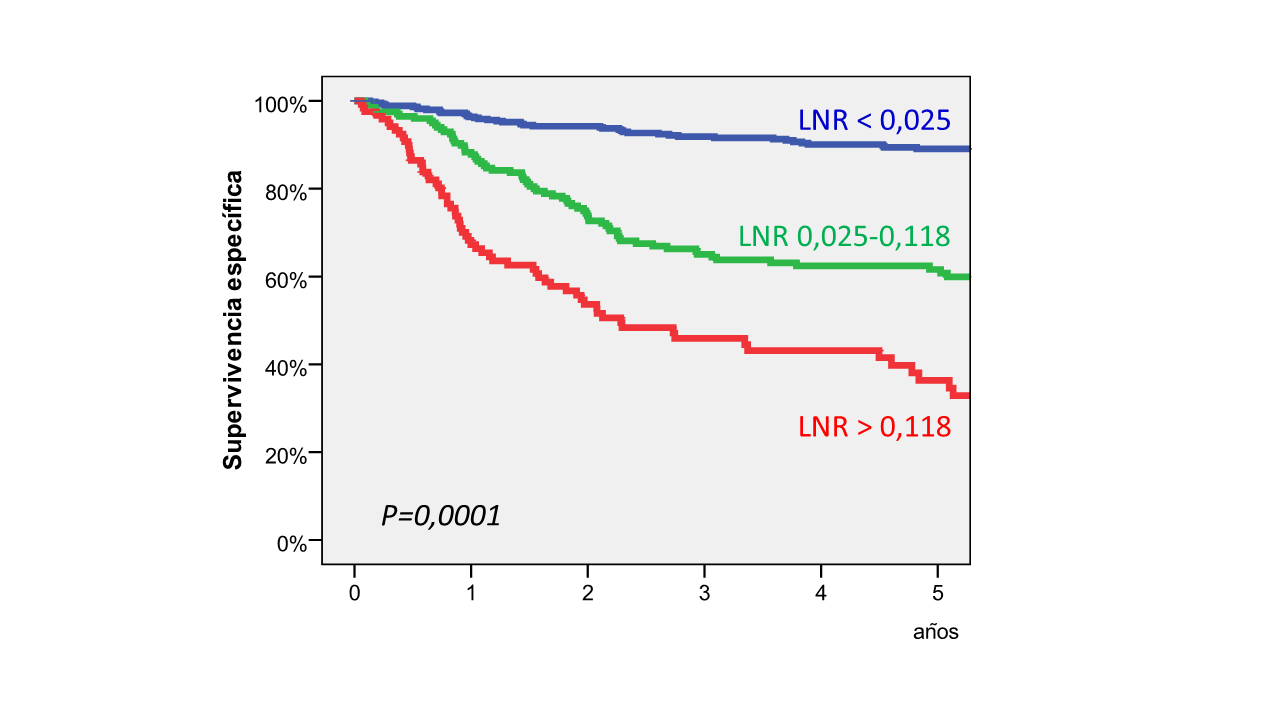 Figura 2, Curvas de supervivencia especifica en función de la categoría del valor del lymph node ratio (LNR) para los pacientes que habían recibido un tratamiento previo con quimioterapia de inducción (n=544).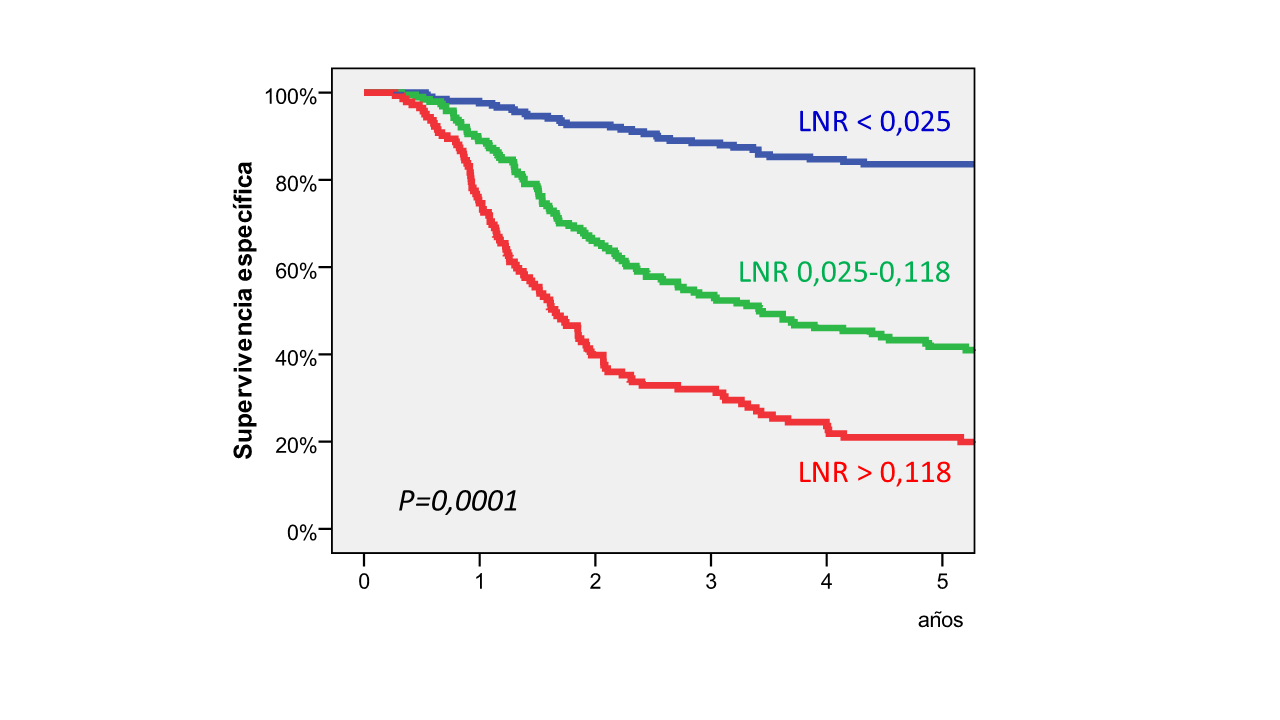 AutorAñoNº pacientesLocalización% pN+Técnica de categorizaciónValores de corte LNRResultadoGil5 2009386Cavidad  oral 43,2%Mediana0,06Sup global y específicaShrime2520092.995*Cavidad oral pN+100%Log rank test0,06/0,125Sup globalShrime262009143Cavidad oral pN+100%Log rank test0,06/0,13Sup global y específicaSüslü62010142CECC pN+100%Mediana0,04Sup global y específicaEbrahim24 2011313Cavidad oral 52,7%Escala logarítmica0,025/0,075/0,20Sup global y específicaKim43201178Cavidad oral pN+ 100%Literatura0,06Sup global y específicaLanzer272012291CECC62,5%Log rank test0,06/0,13Sup global y específicaLiao282012457CECC pN+100%Log rank test0,16Sup específica y rNKim4 201295Cavidad oral 32,6%Media0,04Sup globalYu72013279Hipofaringe (post QT-RT)84,7%Mediana 0,04Sup global y específicaYu72013279Hipofaringe (post QT-RT)84,7%Cuartiles0,0/0,04/0,14Sup global y específicaWang15 2013916*Hipofaringe pN+100%Log rank test0,05/0,30Sup global y específicaWang15 2013916*Hipofaringe pN+100%Terciles0,09/0,27Sup global y específicaSayed292013725Cavidad oral pN+100%Log rank test0,088Sup global y específica, rT, rNUrban44 20133.091*Cavidad oral pN+100%Literatura0,065/0,125Sup globalMizrachi30 201371Cutáneo pN+100%Log rank test0,10Sup global y específicaPatel19 20134.254*Cavidad oral 46,7%ROC0,07Sup global y específicaWang1620141.963* Laringe pN+100%Log rank test 0,09/0,20Sup global y específicaWang1620141.963* Laringe pN+100%Terciles0,06/0,23Sup global y específicaRyu20201471Laringe pN+100%ROC0,044Sup específicaRudre45 201438CECC (estadios III-IV) pN+100%Literatura0,20Sup global y específicaPark21 201439N sin T 100%ROC0,14Sup global y específicaPrabhu312014350Cavidad oral 46,0%Log rank test0,20Sup global y rNReinisch322014291CECC62,5%Log rank test0,06/0,13Sup global y específicaKünzel82014374Cavidad oral pN+100%Mediana0,07Sup global y específicaKünzel172014384Orofaringe pN+100%Cuartiles0,04/0,09/0,17Sup específicaKünzel172014384Orofaringe pN+100%Clusters0,04/0,06/0,08/0,10Sup específicaAmpil9 201434CECC pN1100%Mediana0,05Sup específicaYildiz332015225CECC56,4%Log rank test 0,10Sup globalLee462015347Cavidad oral32,3%Literatura0,2/0,4Sup global Barzan472015779CECC48,9%Literatura0,01/0,07rNChan34201557Nasofaringe rN+100%Log rank test0,10/0,15Sup global y rNChen35 2015141CECC pN+100%Log rank test 0,2/0,4Sup globalChen13 2015117CECC53,8%Mediana pN+0,1Sup globalKünzel182015202Laringe pN+100%Cuartiles0,05/0,08/0,15Sup global y específicaKünzel182015202Laringe pN+100%Clusters0,05/0,07/0,09Sup global y específicaKünzel182015202Laringe pN+100%ROC0,08/0,10Sup global y específicaOng48201599Lengua42,4%Literatura0,06Sup global y específicaPark36 201564Amígdala pN+100%Log rank test0,05Sup global y específicaJoo22 2015105Hipofaringe80,0%ROC0,055Sup global y específicaHua49201581Hipofaringe79,0%Literatura0,10Sup globalImre37 2015101Laringe pN+100%Log rank test0,09Sup global y específicaSuzuki38201635Cavidad oral pN+100%Log rank test0,07Sup global y rMSuzuki39 201646Hipofaringe pN+100%Log rank test0,09Sup global y específicaTseros402016238Cutáneo pN+100%Log rank test0,21Sup global y específicaLieng41201672Lengua pN+100%Log rank test0,143Sup global y específicaRoberts50201612.437*CECC57,5%Literatura0,06/0,125Sup global Riddler512016176CECC pN+100%Literatura0,07Sup globalJacobi102017137Orofaringe pN+100%Mediana0,10Sup global y específica Meyer11201788Orofaringe72,7%Mediana0,07Su global (HPV-)Kim14 2017316Cavidad oral 34,4%Mediana pN+0,06Sup globalChow52201739Mucosa yugal48,7%Literatura0,07Sup globalSamani532018201CECC pN+100%Literatura0,06Sup global y específicaRempel542018171Cavidad oral (post QT-RT)80,1%Literatura0,07Sup globalHingsammer12201888Lengua51,1%Mediana0,06-Agarwall42 201994Cavidad oral pN+100%Log rank test0,12Sup global y específicaYe23201993Hipofaringe83,8%ROC0,07Sup global y específica